Ardtornish Primary School's behaviour support policy guides:the behaviour we expect of children and young peoplehow staff, parents and carers will support positive behaviourthe safe inclusion of children and young people.Ardtornish Primary's policy aligns with the Department for Education behaviour support policy.About behavioursChildren and young people's behaviours fall along a continuum. This means behaviour can range from safe to unsafe.Range of behavioursPositive, inclusive and respectful behaviours.Developmentally appropriate boundary testing. This behaviour can interrupt learning but can be redirected.Behaviours that cause concern due to their severity, frequency and duration. This behaviour significantly interrupts learning and needs consistent guidance and support.Complex and unsafe behaviour which can place children, their peers and others in danger.All along the continuum, the policy and practice approach is proactive, consistent, responsive and tailored to the child or young person's needs.How we implement the department's policyWe will support the safe inclusion of children and young people in learning with these actions.PromoteWe will promote, model and support productive and positive behaviour.Our actionsPromote a school wide positive behaviour approach. We will work on this with our Governing Council, staff, children and young people, parents and carers.Display behavioural expectations. Share these with children, young people, parents and carers in the newsletter and on the website.TeachWe will explicitly teach positive behaviour and expectations about behaviour.Our actionsCreate predictable structures and routines in the learning environment. This guides children and young people’s in how to positively participate in learning.Teach children and young people self-awareness, self-management, social awareness and social management.InterveneWe will intervene to prevent, reduce or redirect behaviours of concern. We will use methods that are the least exclusionary possible.Our actionsStaff use proactive strategies to co-regulate children and young people to prevent behaviours of concern.Withdrawal spaces are provided for students to use as needed. These spaces are supervised by an educator. The educator supports children and young people to feel safe and calm and return to their learning environment when they are ready.Work with othersWe will work with children, their families, professionals and other key adults to understand the environmental, social and family context of a child or young person's behaviour. We will draw on these people to support positive behaviour change.Our actionsValue children and young people’s perspectives. Seek their ideas when developing behaviour supports.Engage children, young people and families to understand possible reasons for behaviour.Use case management and Team Around the Child approaches to coordinate, assess, plan, monitor and review behaviour interventions.RespondWe will respond to behaviour visibly and fairly. Responses will help grow confidence and trust.Our actionsTell those who raise behaviour concerns about the process to respond to the concern.Investigate concerns about behavioural incidents. Understand the nature of the incident and the experience of the incident by those involved.Apply accepted and evidence-based behaviour responses. Tailor to children or young people’s circumstances. Take special measures for children with disability or additional needs, children in care and Aboriginal children.Document planned behaviour support responses in Behaviour Support Plans, Safety and Risk Management Plans, and Safety and Support Plans.Repair and restore relationshipsWe will repair and restore relationships harmed by behaviours of concern.Our actionsChildren and young people who have acted inappropriately recognise the impact of their actions. They have the chance to apologise and express remorse. They have the chance to repair and restore relationships when appropriate, safe and consented to by all parties.Implement restorative approaches. This includes the Method of Shared Concern or Support Group Method when appropriate.Create safety and wellbeingWe will create safety and wellbeing for people involved in behaviour incidents.Our actionsProvide strategies to reduce the risk of harm to children, young people and staff following behavioural incidents.Use suspension as a last resort strategy if immediate safety is required.Refer children, young people, staff and others who have been harmed by unsafe behaviours to counselling or other support.Engage department supports when responding to serious incidents. For example the Social Work Incident Support Service. Responses might include telling parents and carers of those involved in or effected by the behaviour.Behaviours of concernBehaviours of concern:are challenging, complex or unsafe behavioursare more serious, happen more often or last a long timesignificantly interrupt learning for the child or otherscould put the child or others in dangerneed consistent guidance and support.Behaviours that disrupt learning or safety will always receive a response that considers:the needs of the child or young person with behaviours of concernother people's rights to learning and safety.How we respond to behaviours of concernAt Ardtornish Primary School we use specific responses to behaviours of concern.Educator responsesProvide quality differentiated teaching practice. This is a way to meet each child and young person's learning styles and needs. For example, the teacher plans ahead to clearly teach values and safe and inclusive behaviours.Create plans that support positive behaviour change. Partner with parents, carers and others to do this.Explicitly teach interoception skills. Support students to self-regulate using an interoception space, interoception activities, or both.Provide time and space for students to self-regulate with appropriate support and supervision. This might include sitting quietly, talking quietly, doing calming activities (for example breathing and yoga) or physical activity (for example running, shooting hoops or bouncing a ball).Interrupt behaviours of concern. Name and describe behaviours to help students understand what they are doing that is problematic. Redirect students to the preferred behaviour. Support students to develop and practice the skills required to maintain the preferred behaviour.Offer students choices that allow them to stay regulated and participate. For example offering to finish their work now or during recess and to do their work sitting down or standing up.Use natural consequences related to the behaviour. Use them if a student is unable to engage in the preferred behaviour with support matched to the student’s individual needs. For example cleaning graffiti off the wall at recess instead of going outside to play.Leader responsesMonitor behaviour. Act on any reports about behaviour of concern. This includes incidents that happen out of hours or off-site that impact relationships at Ardtornish Primary School.Consider the use of suspension and exclusion from school to support safety. This is after we consider all other options to reduce danger.Report criminal offences to the police.Provide leadership and / or external assistance to facilitate restorative processes (including re-entry meetings) where staff and children or young people directly involved require impartial assistance to resolve the issues.Department level responsesNegotiate other learning options away from school to make sure the school community is safe. This is after we consider other options to reduce danger.Support staff and local leadership in how they respond to a child or young person.ResponsibilitiesChildren and young peopleTreat others with kindness, respect and inclusiveness.Make sure their actions are safe, respectful and inclusive. This includes verbal, physical and online actions.Seek help from adults to intervene when they see behaviours of concern in person or online.Report behaviours of concern to your teacher, co-eductors or teacher on supervision duty. Behaviours can also be reported directly to the Principal or Deputy at anytime.Support their friends and peers to seek help from trusted adults. Do this if their friends are experiencing behaviours of concern.Support their friends to behave in safe, respectful and inclusive ways. Do this if their friends are engaging in behaviours of concern.Parent and carerIn the first instance report any child or young person's concerning or unsafe behaviour to their child's classroom teacher if the issue directly involves their child or to the school's leadership if the issue does not.If an incident happens, work collaboratively with us to resolve concerns.Follow the complaint resolution process to deal with concerns. A copy of the complaint resolution process is on our website or in our front office.Show and encourage safe, respectful and inclusive relationships with: their own children; other children and young people; other parents and carers and staff.Support their children to develop safe behaviours at home. Check on and supervise their children’s social interactions, including online.Seek support from our staff to create consistent responses to behaviours of concern. This includes at home and at our site.Know about our behaviour support policy and procedure. Know how to identify and report behaviours that are concerning or unsafe.Talk to their children about safety issues, including unsafe behaviours. Help them understand what it is, why it’s harmful and how to respond. Use the same messages that Ardtornish Primary School promotes.Make sure their children keep coming to our site while a behaviour issue is being resolved. This is in a child or young person’s best interest. If you feel that your children coming to our site is not in their best interest, talk to us.Seek external professional support for their children when needed.Do not approach other children or parents about behaviours of concern. Report this to us for follow up.Understand that, because of confidentiality, we cannot share information about other children.Support their children to stay off-site during suspension, exclusion or expulsion. A child can still come on-site if they have the leader’s written approval.ContentsPart 1: Behaviour Policy OverviewGUIDING PRINCIPLESRESPONSIBILITIES:Students will:The Principal and Educators will:Parents and caregivers will:
BEHAVIOURAL ExpectationsLearningTreatment of PeopleCommunicationAct Safely Respect PropertyAttendance
HOW WE ACKNOWLEDGE RESPONSIBLE BEHAVIOUR 
Classroom Responsibilities and Procedures 
OUR RESPONSE TO IRRESPONSIBLE BEHAVIOUR:At classroom level, it may include:At a school level it may include:WHEN IRRESPONSIBLE BEHAVIOUR IS ONGOING OR SEVERE:Part 2: Behaviour Protocols for EducatorsClassroomYardResponding to studentsPart 3: Student Responsibilities and Responses to inappropriate behaviour.
STUDENT SCHOOL RESPONSIBILITIES Major Responsibility BreakingCLASSROOM Procedures OFFICE CONNECTIONCONSEQUENCES FOR INAPPROPRIATE BEHAVIOUR IN THE YARDSerious and Minor misbehaviours BEFORE and After SCHOOL rulesNO HAT POLICY Part 1:    Behaviour Policy OverviewThe following principles underpin all that we do in regard to student behaviour development:Students are expected to accept and acknowledge responsibility for their own behaviour and learningconsistent expectations related to student behaviour needs to exist between educators, students and parents / caregivers which establishes a partnership of cooperation Students need to follow all reasonable directions given by educators.Students have the right to learn, and teachers have the right to teach in an environment free from disruption caused by inappropriate behaviour.   RESPONSIBILITIES:Students will:Act Responsibly so other children can learn and teachers can teach. Students accept responsibility for their behaviour choices, learn from their mistakes and work towards restoring relationships and situationsRespect Others & Property and care for themselves, their belongings, people and the school environmentFollow the Instructions of Staff    Act Safely so everyone stays emotionally and 
physically safeDo Their Best and not give up in the face of challenges-display a Growth Mindset  Parents and Caregivers will:Know the procedures associated with the school’s behaviour code (including the pamphlets ‘Kids say “No” to Bullying’ and the Grievance Procedure Policy., Kids Helpline)Work with and support the school on behaviour issues, including the acknowledgement and acceptance of necessary consequencesConnect online with their classroom teacher through appropriate applications eg: Seesaw, Class Dojo, emailsEncourage and support their children in their learning.Access the school Website when necessarySTUDENT BEHAVIOURSLearningRelationshipsRespect others and their rightsBe courteous, friendly and cooperativeKeep our school community free of any kind of violence, bullying, harassment, teasing or discrimination (including cyber bullying)CommunicationCommunicate respectfullyCommunicate in non-threatening waysUse positive words, ideas and appropriate languageStudents take responsibility for communication between school and home (e.g. diary, online applications, newsletters etc)Act Safely Respect PropertyCare for our school and keep it free of graffiti, litter and vandalismTidy class and yard areas regularlyShare school equipment equitablyLeave personal property and toys at home unless negotiated with class teacherMobile phones/electronic devices and/or smart watches are not to be used in between 8:35 am and 3:15pmAttendanceBe punctual and attend regularly (see school times)After 9:00 am students must sign in at the front officeStudents must be signed out by a caregiver at the front office if leaving early.The Principal and Educators will:Implement the Behaviour PolicyBe positive, consistent (fair and firm) and clear in the application of the Behaviour PolicyTeach and acknowledge responsible behaviourFocus on the behaviour as unacceptable, not the childKeep parents informed of student behaviour where possible or requiredAddress bullying and provide students with training in anti-harassment and reporting/grievance procedures including Wheel of choiceEngage in professional development in practices and methodologies in teaching students social skills and conflict resolutionSupport each other in maintaining a safe and secure environmentUse focus programs, such as-What’s the Buzz, Program Achieve, Zones of Regulation etc. Refer to appendixVerbal acknowledgement and recognitionCertificatesAssembly awards (individual or classes)Special leadership positions e.g. class monitorsStickers and stampsNewsletter acknowledgementsNegotiated rewardsStar of the YardClassroom Responsibilities and Procedures.These are based on school values and jointly developed by the class teacher and the students at the beginning of each year. Responsibilities and procedures are best written in a positive way and kept to a minimum number.This will be dependent on the developmental stage of the child and on the frequency and severity of the behaviour.At classroom level, it may include:Office Connection:Time away from others in the office area with leadership to support de-escalation, problem solving, re-entry into classroom and to organise communication with parentsOffice Connection time to be negotiated between teacher and leadership.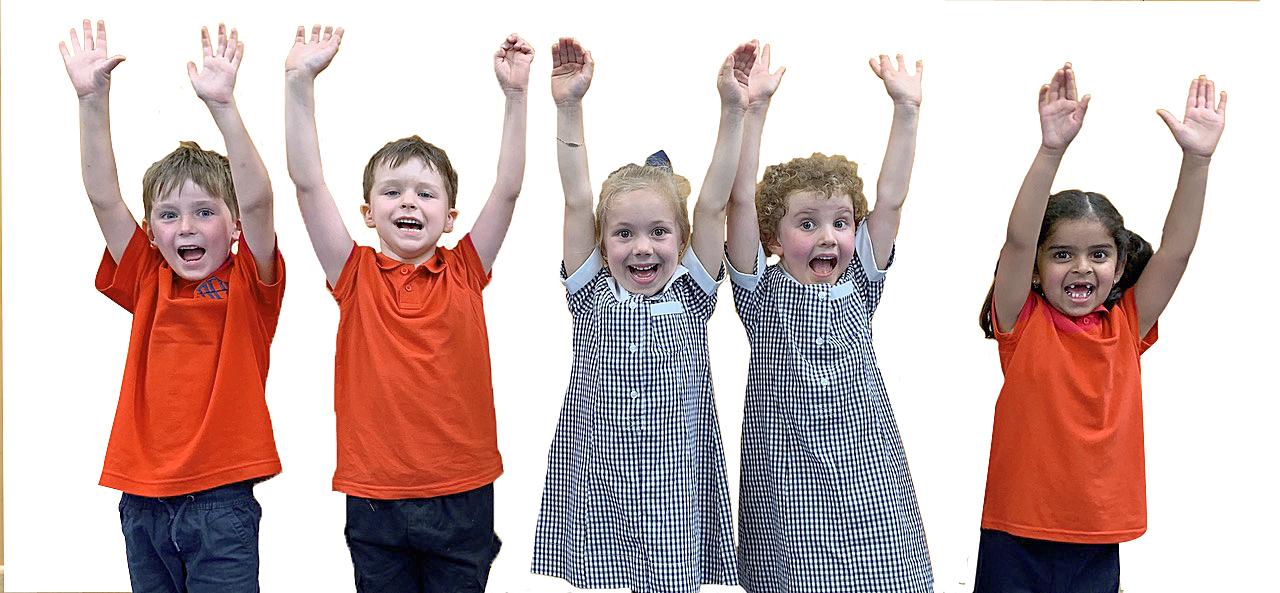 At a school level it may include:WHEN IRRESPONSIBLE STUDENT BEHAVIOUR IS ONGOING OR SEVERE:A behaviour plan can be developed in line with DfE guidelines.
A referral to relevant Student Support Services, e.g. to the Social Work/Truancy Officer, Behaviour Coach, Special Educator, Complex Needs Team, SWISS TeamOur discipline processes are consistent with Department for Education “Behaviour Support Policy”. A serious incident or repeated behaviours can result in immediate suspension by the Principal.ClassroomTeachers will provide students with a social skills program that is to be revisited throughout the year.  The key elements of this will include:Exploring and reinforcing school values (including respectful communication with others, use of manners etc) using appropriate social skills programs like Program Achieve, Bounce Back, What’s the BuzzGrievance Procedures.Learning about the Zones of Regulation or the 5 Point ScaleChild Protection CurriculumExplicitly teach what bullying is, assertive things to do if they are being bullied and ways that students can help stop bullyingInteroception activity guideAll students need to have a clear understanding of the school’s Behaviour Policy.  
Class procedures/agreements will be clearly displayed and written using positive language. They will be jointly developed with the students.  These procedures/agreements should be revisited on a regular basis.Educators will keep records of concerning or repeated inappropriate behaviour by studentsWhere higher level consequences are necessary these will be determined between the educators and leadership Educators will work in collaboration with leadership to develop a de-escalation and/or behaviour planEducators need to ensure students are clear about their inappropriate behaviour and what the consequence involvesEducators will keep each other informed of any issues relating to individual students Office connection is used when students do not respond to a warning / formal reminder and buddy class, or where their behaviour is extreme.  
Teachers must complete a yellow form when sending students for office connection detailing the behaviour/s leading to this consequence. 
A member of the leadership team will follow through with the action stated on the yellow form. 
If relevant, a re-entry process into the class will be facilitated by leadership.Where a student has received problematic or repeated office connections / rethinks the teacher will work with a member of the leadership team to negotiate the next appropriate course of action. This may include negotiating an individual student development plan with the student and parentsWhere there is a behavioural emergency and an educators requires emergency assistance from the Principal or Deputy Principal, please telephone the Principal, Deputy or school mobile directly. For First Aid emergencies please ring the front office.If an educators is dissatisfied with the outcome of a behaviour issue they should follow the school’s grievance procedureYardAll teachers on duty should wear a fluorescent vest so as to be highly visible to students and staffAll teachers on duty, where possible, should take their mobile phoneAny yellow behaviour form sent home must provide the parent with a reasonable explanation of what their child has done using language that avoids making value judgements about the behaviour e.g. “They yelled across the room in an angry manner that they would not do the work” NOT “They were totally disrespectful and rude to me.”  (Need to ask – what if this were my child?).Teachers will apply logical consequences for minor incidents in the yard e.g. walk & talk, pick up rubbish etc.Where a student has been hurt in an incident parents will be informed of the injury sustained, where appropriate.Any child requiring first aid needs to be sent to the office to be documented and treated accordingly Any child involved in an incident that involves a head injury must be sent to the office and parent informed by front office staff or leadershipResponding to studentsWhen responding to a student who reports an issue educators will use restorative practices to:Actively build trust and rapport (ask “What happened? – restorative justice questions)Always plan for good behaviour (e.g. refer to school behaviour policy)Model the behaviour you want to see (e.g. positive language)Follow up on issues and agreementsWork to repair and restore relationships. Seek assistance from a member of the leadership team where necessaryThe School Responsibilities are as follows and should be displayed in each classroom.1. Follow the instructions of school staff 2. Respect Others and PropertyProcedures -Use behaviours which will not harm or upset other peopleAsk permission before you use other people’s propertyDispose of your litter in the bins provided3. Act Safely

ProceduresPeople will walk – inside buildings, on school grounds with bicycles, around buildings where designated markings areRunning is permitted on – ovals, on Primary hard play areas, on Junior Primary hard play areasChildren will play in the year level appropriate areas as shown on the map and remain within inbounds areasBalls will be kicked only on the ovals Shoes must be worn at all times unless directed by a teacher to remove them for an activityThe ovals are out of bounds for play before school unless adult supervision is provided for organised sports practice/trainingBefore and after school games can only be played on the court closest to the gym, to provide a safe walking path for othersJP Playground equipment is used by OSHC before 
8:35 am and after 3:15 pmStudents arriving early are to wait in the courtyard until the 8:35 am bell goesChildren need to finish eating before commencing any games. Eating on ovals, in toilets and on play equipment is not allowedChildren will look after and care for each other.Children will wear school hats when outside during Term 1 and from September 1st until the end of Term 4. Before school is optional. Sun Smart Policy.4.   Act Responsibly5.  Do Your bestCLASSROOM PROCEDURESStudents will follow the classroom procedures or agreements.   Procedures are best written in a positive way and kept to a minimum number. There is an acknowledgement that not all inappropriate behaviour is serious and warrants a Rethink. There will be 2 levels of consequences for inappropriate behaviours.Serious Inappropriate Behaviours are considered to be:Intimidation, harassment, bullyingFighting (Physical)Behaviour deemed dangerous to self or othersLeaving the school grounds without permissionAbusive LanguageStealingTacklingIntentional damage to school or other person’s propertySpitting on othersRefusal to follow directions frequentlyRepeated less serious behaviours may result in Rethink time.Misbehaving during Rethink Time.The teacher on duty fills out a yellow Behaviour Record appropriately, including the code and sends it to the office.At times, the seriousness of any of these incidents may warrant immediate intervention by the principal or the deputy principal rather than a Rethink and counselling or restorative conversations.The above behaviours will result in the student being sent to  Rethink to receive counselling from a staff member and to explore better strategies to use in the future.Parents will be informed each time there is an incident requiring a Rethink notice. This will come home physically or electronically to be signed and returned the next day.Less serious behaviours 
These will be managed by the teacher on yard duty.  The student will be involved in a logical consequence which could range from walking with the teacher, picking up papers, sitting in isolation etc.Examples of these could be:DishonestySwearingOut of boundsDisrupting other people’s gamesRudenessPlay fighting/rough playNot taking care of propertyPlaying after the bellPlaying without a hatObviously, the degree to which any of these behaviours is displayed may mean a more serious consequence.In the first week of the school year, teachers will use class time to examine the procedures with all students This will ensure we are all clear about the expectations the school has and the responsibilities students have to themselves and each other.A teacher will be on duty each lunchtime to follow up with Rethinks. Before 8.35 amStudents must not be on school premises unless they are-:In the Out of School Hours Care programSitting in the courtyard areaSupervised by a parent/caregiverAfter 3.15 pmStudents should not be on school premises without adult supervision.No Hat – No PlayStudents must wear hats Term 1 and from September 1st to end of the yearEducators  to remind students without hats to play in shaded areas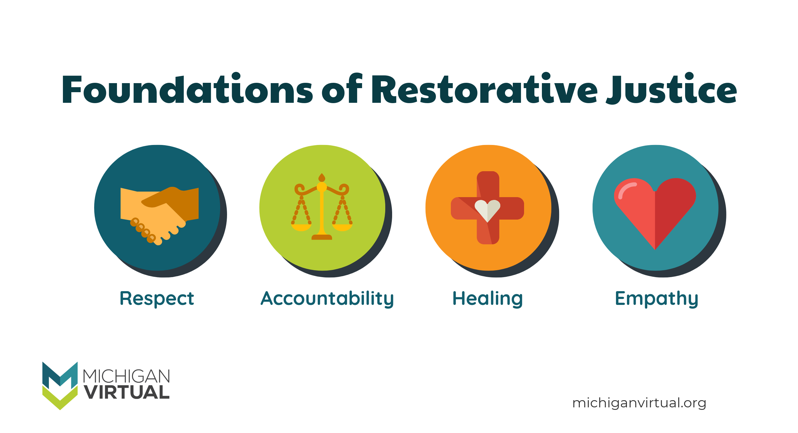 Behaviour ResourcesWhat’s the Buzz?Program Achieve Kids MatterZones of RegulationMediated Time OutDepartment for Education-Bullying ResourcesDepartment for Education-Behaviour Management SupportArdtornish Anti-Bullying PolicyBerry Street Ardtornish Policy FolderArdtornish Primary School
Behaviour Support Policy2021Ardtornish Behaviour Support ProcessesCome to lessons preparedMeet work requirements, including homeworkEndeavour to do your bestParticipate actively in the learningRespect the rights of people to learn & teachFollow the yard and class protocolsCare for own and others’ safetyFollow safety instructions given by adultsStay within school boundaries.Keep our school free of illegal and illicit substances Move safely in and around buildingsWe Acknowledge Student Responsible Behaviour By:Responding To Irresponsible Behaviour:Redirection and supportA warning - formal reminderLogical consequences In-class time outRestorative chatsTime in a buddy-class (alternative setting) Communication with parents Involvement of LeadershipDealing with more serious and/or consistent offenders (particularly Office Connection) it will be left to the discretion of the Leadership as to further consequences (eg, suspension, loss of privileges). Consultation with the classroom teacher will occur.Communication with parentsOffice time-out/RethinkMaking up time/work missedApology to student/educator.Sit-out (or sit-out in the yard)Formulating a behaviour plan, de-escalation plan or  diaryLogical consequencesTake homeSuspensionInternal suspension and undertaking learning tasksExclusionNon-representation in extra-curricular activities Part 2.   Behaviour Support Protocols for Educators Part 3.    Student School ResponsibilitiesConsequences for inappropriate behaviourProcesses for EducatorsBEFORE SCHOOL 
Students at school before 8:35am and after 3:15pm.NO HAT POLICYAppendix: